Rules & GuidelinesThe goal of the Texas 4-H Food Show is to provide an opportunity for 4-H members to highlight their culinary skills while also improving their presentation and interview skills. More than 100,000 youth participate in the 4-H Food & Nutrition Project, learning how to prepare nutritious and safe meals and snacks and adopt behaviors that can help reduce their risk for chronic disease. This contest challenges members to created a dish using healthy ingredients in addition to learning in-depth information related to their dish and its nutritional value.OBJECTIVESDevelop healthy eating habits to reduce the risk of chronic disease.Develop food preparation, safety, and nutrition skills.Provide leadership and public speaking opportunities.Provide opportunities for participants to connect MyPlate and Dietary Guidelines to their daily lives.Learn about nutrients and the health benefits they provide to your body.Participation. Participants must be 4-H members currently enrolled in a Texas 4-H Youth Development county program and actively participating in the Food and Nutrition project.Age Divisions. Age divisions are determined by a participant’s grade as of August 31, 2023, as follows:There will be three age divisions in BOTH Food Show & Food Challenge. Youth may participate in BOTH events.Entries per county.   Each county may enter one 4-H member per Food Show category per age division.Categories. There are four Food Show categories:  Appetizer, Main Dish, Side Dish, and Healthy Dessert.Appetizer – Traditionally an appetizer is a small dish or food that is eaten prior to the main course. When selecting recipes for this category, contestants should consider foods that are lower in fat, sodium, and calories so as to not ruin one’s appetite.Main Dish –The main dish is usually the heaviest, heartiest, and most substantial dish in a meal. In a meal consisting of several courses, the main dish is served during the main course and is the featured dish of the meal. The key ingredient is usually meat or another protein food, but they may contain other foods.Side Dishes – Side dishes are foods that are usually served along with a main dish or as accompaniments to the main course. Suggested dishes may include salads, cooked vegetables, cooked fruit, pasta or rice dishes, and/or combination vegetable dishes.Healthy Desserts – Healthy can still mean delicious when it comes to desserts. Dishes in this category should be served at the end of the meal or for special occasions. Contestants should modify traditional recipes with healthy substitutions and consider MyPlate and Dietary Guidelines when selecting recipes for this category.Advancing to Texas 4-H Roundup. The first-place entry in each Senior category will advance to state. The same recipe entry that was used at County and District level must be used at the State level. The same recipe cannot be entered more than once to the Food Show at Texas 4-H Roundup. The Texas 4-H Food Show is set for Tuesday, June 4th, 2023 in College Station.Recipe. When selecting a recipe for competition, please remember:Recipes should be written in the standard recipe format using the included Recipe Submission Checklist.Oven time limit is 75 minutes in each category.No alcohol or ingredients containing alcohol may be used.Keep in mind what ingredients will be available or in season for all levels of competition: county, district, and state. Additionally, please consider if ingredients will be available in local grocery stores as needed for competition.Contestants must enter the same recipe at district that they qualified with at the county level. Seniors must also enter the same recipe at state that they qualified with at the district level.Garnishes. Only edible garnishes are allowed. Participants will be asked to remove any other material besides a serving utensil, napkin, and edible garnish from the serving tray.Rules & Guidelines. Contestants will follow all State Food Show rules.Please note. The state rules are written for Seniors who have qualified for the Food Show at Texas 4- H Roundup. The state rules discuss preparation at a contest site. For the District 8 Food Show, contestants will bring their prepared dish to the contest. Contestants should prepare their own dishes at home; parents may supervise but should not be preparing the food.Theme. This year’s 4-H Food Show theme is “Food Through the Decades” …What’s your favorite family dish that has passed from generation to generation, maybe grandma’s specialty, something that brings back memories? Don’t be afraid to showcase your culinary skills by experimenting with flavors and dishes commonly found in your family kitchen, family cookbook or even an old magazine from the past! Maybe it is Watergate Salad. King Ranch Casserole, Tuna Casserole, or 7-up Cake, or Sloppy Joes.  You can always add your own twist to old recipes too.   Remember to keep in mind good nutrition and healthy preparation methods as you select your recipe.  Contest ResourcesParticipants are encouraged to use the following resources as a foundation to learning nutrition, food safety, and food preparation knowledge. Participants should not solely rely on these resources but seek other credible resources to expand their knowledge and expertise.Nutrition ResourcesMyPlate http://www.choosemyplate.gov/Food Safetyhttps://texas4-h.tamu.edu/projects/food-nutrition/Dietary Guidelines for Americans http://health.gov/DietaryGuidelines/Preparation Principles & Function of Ingredientshttps://texas4-h.tamu.edu/wp-content/uploads/Preparation-Principles-and-Function-of- Ingredients.pdfKnow Your Nutrientshttps://texas4-h.tamu.edu/wp-content/uploads/Know-Your-Nutrients_FINAL.pdfNutrient Needs at a Glancehttp://fcs.tamu.edu/food_and_nutrition/pdf/nutrient-needs-at-a-glance- E-589.pdfTheme ResourcesTexas Beef Council https://beeflovingtexans.com/ Dinner Tonight https://dinnertonight.tamu.edu/ USDA https://www.usda.gov/media/press-releases/2021/05/27/usda-provides-food-safety-tips-grilling-pros-and-beginners https://www.fsis.usda.gov/food-safety/safe-food-handling-and-preparation/food-safety-basics/grilling-food-safely TAMU-BBQ Texas https://bbq.tamu.edu/ BBQ Guys https://www.bbqguys.com/Contestants Bring to District 8 Contest:District 8 4-H Food Show Recipe Form & Project Experiences Form. It is optional for contestants to bring food show paperwork to contest. Paperwork for all age divisions needs to be uploaded when contestants register on 4-H connect. Judges will be provided copies of each contestant’s paperwork.Juniors & Intermediates – Junior and Intermediate paperwork only includes the District 8 4-H Food Show Recipe Form.Seniors – Senior paperwork includes the District 8 4-H Food Show Recipe Form and Project Experiences Form. (Seniors. Please note that if you qualify for state you will need to use the state forms.)Prepared dish. 4-H members are encouraged to bring a single serving or a small dish rather than the whole recipe, so there will not be as much waste if the food needs to be thrown away. The dish should be presented to the judges as if it were about to be placed on a table for a family dinner.Presentation:. Serving of the entry dishes will occur during the contestant’s interview time. Contestants will need to bring the appropriate serving utensil. In addition, a napkin to laying the serving utensil is allowed. The judges will be served a small portion of food using the paper products provided by the District. Contestants will present only one serving to the judging panel, not a serving to each individual judge. Judges will not taste the dish.Serving Tray. Contestants must bring their own serving trays if needed to safely transport the dish. Fancy or elaborate placemats, linens, centerpieces, candles, etc. are not to be included with the dish as it is presented for judging interviews. Contestants should only use dishes and utensils appropriate and necessary to present their dish. 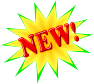 Orientation. Participant orientation for Food Show will be available in video format (with additional written documents) for participants to view before contest.Preparation. Food must be prepared prior to arrival at the District Food show. There will be tables in the Assembly Hall for participants to set their dish as they wait to be judged. They can put the finishing touches on the dishes in that area immediately prior to judging. Participants will have only about 10 minutes for preparation time, clearing their area quickly, and move their dish to the waiting area. There will be no timers. There will be LIMITED prep time. Parents are not allowed in the waiting or judging area in the Assembly Hall.Five Minute Presentation. All contestants should prepare a maximum five-minute oral presentation to introduce themselves and their dish. To earn maximum points, participants must use the 5-minute presentation to describe their inspiration in choosing your recipe, how recipe relates to the current food show theme, and the following areas of the scorecard: Knowledge of MyPlate, Nutrition Knowledge, Food Preparation, and Food Safety Concerns.Four Minute Question & Answer. Judges will have the opportunity for a maximum four-minute interview asking questions applicable to the attached scorecard. It includes, but is not limited to, basic nutrition, food safety, food preparation, chronic disease prevention, age-related nutrition, or other areas of health, as well as project experiences. Judges may ask additional questions related to general food and health, food systems, food safety, or food/health issues.Serving. At the conclusion of the question and answer period, the participant will have one-minute to serve the judges a portion of the dish. This will allow the judges to visually evaluate the dish prepared. Participants should practice proper food handling techniques when presenting food to the judges. Judges will not taste the food.Skills Showcase. There will not be a Skills Showcase. Those seniors who qualify for the state contest will need to get with their FCH agent to work on this piece of the contest. Judges’ Comments. Judges will have four minutes to write comments and score participants.Knowledge Showcase. There will not be a Knowledge Showcase. . Those seniors who qualify for the state contest will need to get with their FCH agent to work on this piece of the contest. Awards. The top five scoring individuals in each category will be recognized. Awards will be held in Barn C, at the conclusion of the Food Challenge contest. .Contest References & Forms. Refer to the following website for specific rules, score sheets, and forms: http://texas4-h.tamu.edu/events/roundup/.Recipe Submission ChecklistRecipes for 4-H Food Show should adhere to the guidelines below. Please use this checklist to ensure recipes are correctly written. This form does not need to be submitted at the Food Show. This form is for guidance only.DOES YOUR RECIPE HAVE ALL OF THESE PARTS?	YES	NOName of recipeComplete list of ingredientsSize cans, number of packages, cans, etc. given*EX: 10 oz box chopped frozen spinach NOT Spinach, box of spinach or frozen spinach Description for combining all ingredientsLIST OF INGREDIENTSIngredients are listed in order in which they are used in directions Ingredients listed as they are measured.*EX: ¼ cup chopped onion, not ¼ cup onion chopped.*EX: 1 green pepper, chopped, not 1 chopped green pepper Measurements given in common fractions*Ex: 1/4 cup, 2 tablespoons, 1 teaspoonAll measurements are spelled out, not abbreviated.*Ex: cup, teaspoon, tablespoon, size can, etc.*Ex: 4-ounce canNo brand names are used.Complete description of ingredients is included*EX: low-fat; packed in syrup; reduced fat; etc.Sample QuestionsHow do you balance your daily menu to ensure that you get proper amounts of food from the food groups?Name food groups and amounts that are required from each food group each day.What function does each ingredient perform in the recipe?What are the basic preparation principles involved in preparing this dish?What food safety practices did you use during preparation?What is considered a serving of your dish?If substitutions are possible, what are they?What and what amount of important nutrients are found in your dish?What is the function of the nutrients found in your dish?What change have you made in your dietary habits as a result of your 4-H food project?Tell about your community service and leadership through the year’s food project?What were your goals for your foods project and what are some activities you did in this project?What do you consider your most important learning experience in this year’s food project?Is there anything else you would like to tell us about your project?These are sample questions. Judges are free to ask any question related to the 4-H Food & Nutrition Project.Recipe Form – All Age Divisions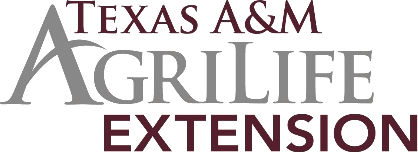 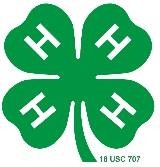 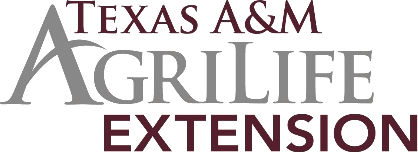 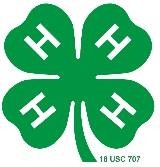 Project Experiences – Seniors OnlyScore SheetName					County 		 Age Division		Junior		Intermediate			SeniorCategory		Appetizer		Side Dish		Main Dish		Healthy DessertName of Recipe	 	DivisionGradesJunior3*, 4, or 5*Must be at least 8 years oldIntermediate6, 7, or 8Senior9, 10, 11, or12**Must not be older than 18 years oldDIRECTIONSClear instructions used for every step of combining and cooking the ingredientsShort, clear sentences usedCorrect wording used to describe combining and cooking processes Size and type of pan statedOven temperature and cooking times givenNumber of servings or how much the recipe would make includedName:	County:   County:   Age Division	 	Junior	 	Intermediate	 	SeniorCategory	 	Appetizer	 	Side Dish	 	Main Dish	 	Healthy DessertName of Recipe:	Type recipe here: (Check the Texas 4-H Food Show Guide for Recipe Submission Checklist and Example format.)Type recipe here: (Check the Texas 4-H Food Show Guide for Recipe Submission Checklist and Example format.)Type recipe here: (Check the Texas 4-H Food Show Guide for Recipe Submission Checklist and Example format.)Type recipe here: (Check the Texas 4-H Food Show Guide for Recipe Submission Checklist and Example format.)Type recipe here: (Check the Texas 4-H Food Show Guide for Recipe Submission Checklist and Example format.)Name:	County:   County:   Age Division   x SeniorCategory	 	Appetizer	 	Side Dish	 	Main Dish	 	Healthy DessertName of Recipe:	Limit to current year’s experiences, including project activities, community service, and leadership. Limited to space below.Limit to current year’s experiences, including project activities, community service, and leadership. Limited to space below.Limit to current year’s experiences, including project activities, community service, and leadership. Limited to space below.Limit to current year’s experiences, including project activities, community service, and leadership. Limited to space below.Limit to current year’s experiences, including project activities, community service, and leadership. Limited to space below.CommentsCommentsPointsScoreI. PresentationI. PresentationI. PresentationI. PresentationI. PresentationTheme:Is theme represented in this entry?(5)Knowledge of MyPlate:Food group of individual ingredientsServing amount needed from each group dailyFood group that dish falls intoKnowledge of personal healthy lifestyles choices based on dietary guidelines(10)Nutrition Knowledge:Contestant understands what this dish contributes to the diet(10)Food Preparation:Knows the key steps in preparation of food and function of ingredients(10)Food Safety Concerns & Practices:Knows food safety concerns in preparation and storage of dish(10)II. Interview (category specific)II. Interview (category specific)II. Interview (category specific)II. Interview (category specific)II. Interview (category specific)Judge’s Questions(15)4-H Food & Nutrition Project Activities(10)III. Food EvaluationIII. Food EvaluationIII. Food EvaluationIII. Food EvaluationIII. Food EvaluationFood Presentation/Quality:Appearance of food (texture, uniformity)Garnishing(5)IV. Effectiveness of CommunicationIV. Effectiveness of CommunicationIV. Effectiveness of CommunicationIV. Effectiveness of CommunicationIV. Effectiveness of CommunicationVoice, poise, personal appearance(5)Additional Comments:Additional Comments:Total PointsPossible (80)Additional Comments:Additional Comments:Final ScoreFinal Score